     R E P U B L I K A   H R V A T S K AVUKOVARSKO-SRIJEMSKA ŽUPANIJA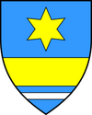      OPĆINA BABINA GREDA          OPĆINSKO VIJEĆEKLASA: 350- 02/23-01/30URBROJ: 2196-7-01-23-1Babina Greda, 30. studenog 2023. 	Na temelju članka 18. Statuta Općine Babina Greda („Službeni vjesnik“ Vukovarsko- srijemske županije broj 11/09, 04/13, 03/14, 01/18, 13/18, 03/20, 04/21, 16/23 i 18/23), Općinsko vijeće Općine Babina Greda na 24. sjednici održanoj 30. studenog 2023. godine, donosiO D L U K Uo poništenju Odluke o izradi urbanističkog plana uređenja dijela 
Gospodarske zone KrčevineČlanak 1.Poništava se Odluka o izradi urbanističkog plana uređenja dijela Gospodarske zone Krčevine („Sl. vjesnik Vukovarsko – srijemske županije“ br. 15/23) donesena na 20. sjednici Općinskog vijeća Općine Babina Greda, održanoj dana 14. srpnja 2023. godine.Članak 2.Ova Odluka stupa na snagu osmog dana od dana objave u „Službenom vjesniku“ Vukovarsko – srijemske županije.                                                                                                                     Predsjednik                                                                                                                 Općinskog vijeća:                                                                                                         Tomo ĐakovićObrazloženje:Na temelju čl. 86., 87., 88. i 89. Zakona o prostornom uređenju („Narodne novine“ broj 153/13, 65/17, 114/18, 39/19 i 98/19) i čl. 18. Statuta Općine Babina Greda ("Službeni vjesnik Vukovarsko – srijemske županije" broj 11/09, 04/13, 03/14, 01/18, 13/18, 27/18 - pročišćeni tekst, 21A/19, 03/20 i 04/21) Općinsko vijeće Općine Babina Greda na 20. sjednici dana 14. srpnja 2023. godine donijelo je Odluku o izradi Urbanističkog plana uređenja dijela Gospodarske zone Krčevine.Općina Babina Greda je sukladno čl. 10. Odluke o izradi urbanističkog plana uređenja dijela Gospodarske zone Krčevine uputila zahtjev svim javnopravnim tijelima kako bi isti mogli dostaviti podatke, planske smjernice i ostalo zbog izrade navedenog.Javna ustanova Zavod za prostorno uređenje Vukovarsko – srijemske županije dostavila je očitovanje KLASA: 350-02/23-01/15, URBROJ: 2196-94/07-23-2 od dana 23.10.2023. godine gdje su naveli da sukladno čl. 86. st. 3. Zakona o prostornom uređenju („Narodne novine“ broj 153/13, 65/17, 114/18, 39/19, 98/19 i 67/23) odluku o izradi prostornog plana područne (regionalne) razine donosi predstavničko tijelo jedinice područne (regionalne) samouprave po prethodnom pribavljenom mišljenju sukladno posebnim zakonima kojima se uređuje zaštita okoliša i prirode, a sve iz razloga što je Gospodarska zona Krčevine označena u prostornom planu Vukovarsko – srijemske županije namjenom od županijskog interesa.Stoga je Odluku o izradi urbanističkog plana uređenja dijela Gospodarske zone Krčevine („Sl. vjesnik Vukovarsko – srijemske županije“ br. 15/23) potrebno poništiti i dostaviti zahtjev Skupštini Vukovarsko – srijemske županije za donošenje Odluke o izradi urbanističkog plana Gospodarske zone Krčevine (cijele zone jer u slučaju kada županija izrađuje UPU tada jedino po zakonu se može izraditi UPU ali za cijelu zonu) ili zahtjev za uklanjanje namjene od županijskog interesa iz prostornog plana Vukovarsko – srijemske županije kako bi općina mogla izraditi urbanistički plan uređenja Gospodarske zone Krčevine, što bi ubrzalo i olakšalo cijeli postupak izrade plana.Sukladno navedenom, predlažem Općinskom vijeću da temeljem članka 18. Statuta Općine Babina Greda ("Službeni vjesnik Vukovarsko – srijemske županije" broj 11/09, 04/13, 03/14, 01/18, 13/18, 03/20, 04/21, 16/23 i 18/23), donese Odluku kao u prilogu.Općinski načelnik:Josip Krnić+*xfs*pvs*Akl*cvA*xBj*qEC*oCa*qdA*uEw*nqE*pBk*-
+*yqw*wEv*bFy*ysd*ugc*dys*kfm*uDc*xku*uyb*zew*-
+*eDs*lyd*lyd*lyd*lyd*Awf*gcw*iBa*gkw*yrC*zfE*-
+*ftw*ugy*xkr*vtl*vqD*ufk*tlg*qCB*yuj*Bjj*onA*-
+*ftA*irs*wwx*obn*wcm*viC*BjC*sfc*xEB*kdu*uws*-
+*xjq*ank*gkb*txi*tzd*Ecj*iBD*vtb*vjt*lcz*uzq*-
